Quality Improvement PlanDevelop a QI plan to provide structure and timelines to guide your team through quality improvement activities.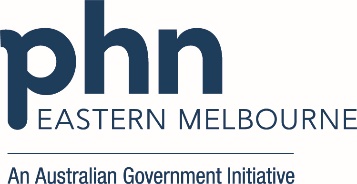 Appendix AData Report 
Use this spreadsheet to capture your data to track your improvement journey. It is important to capture your baseline data before you start any improvement activity.Appendix BPDSA Template ________________________________________________________________________________________________________________________________________________________________________________________________________________________________________________________________________________________________________________________________________________________________________________________________________________________________________________________________________________________________________________________________________________________________________________________________________________________________________________________________________________________________________________________________________________________________________________________________________________________________________________________________________________________________________________________________________________________________________________________________________________________________________________________________________________________________________________________________________________________________________________________________________________________________________________________________________________________________________________________________________________________________________________________________________________________________________________________________________________________________________________________________________________________________________________________________________________________________________________________________________________________________________________________________________________________________________________________________________________________________________________________________________________________________________________________________________Goal: What are you trying to accomplish?Tip: Create a SMART goal (Simple, Measurable, Achievable, Realistic and Timely). How good do you want to be and by when? Measure: What data will you use to track your improvement journey?Tip: Consider how you will use the EMPHN practice report and POLAR to capture the data needed to measure your activities undertaken. Refer to Appendix A to record your data throughout your improvement journey. Activities/Ideas: What changes will you make that will lead to an improvement (small steps)?Tip: Capture a list of practical steps to undertake and test using PDSA cycles. Refer to Appendix B for a PDSA template to record your activities. Activity/IdeasDate CompletedNotes MeasurePractice TargetBaseline Data Date: _______Month/PIP QuarterMonth/PIP QuarterMonth/PIP QuarterMonth/PIP QuarterMonth/PIP QuarterMonth/PIP QuarterMonth/PIP QuarterMonth/PIP QuarterMonth/PIP QuarterMonth/PIP QuarterMonth/PIP QuarterMonth/PIP QuarterMeasurePractice TargetBaseline Data Date: _______Activity/Idea:PDSA Cycle:Plan:  What exactly will you do? Include what, who, when, where, prediction and date to be collected.Do:  Was the plan executed? Document any unexpected events or problems.Study:  Record, analyse and reflect on the results.Act:  What will you take forward from this cycle? (What is your next step/PDSA cycle?)